Dürr BrokuthLageplan: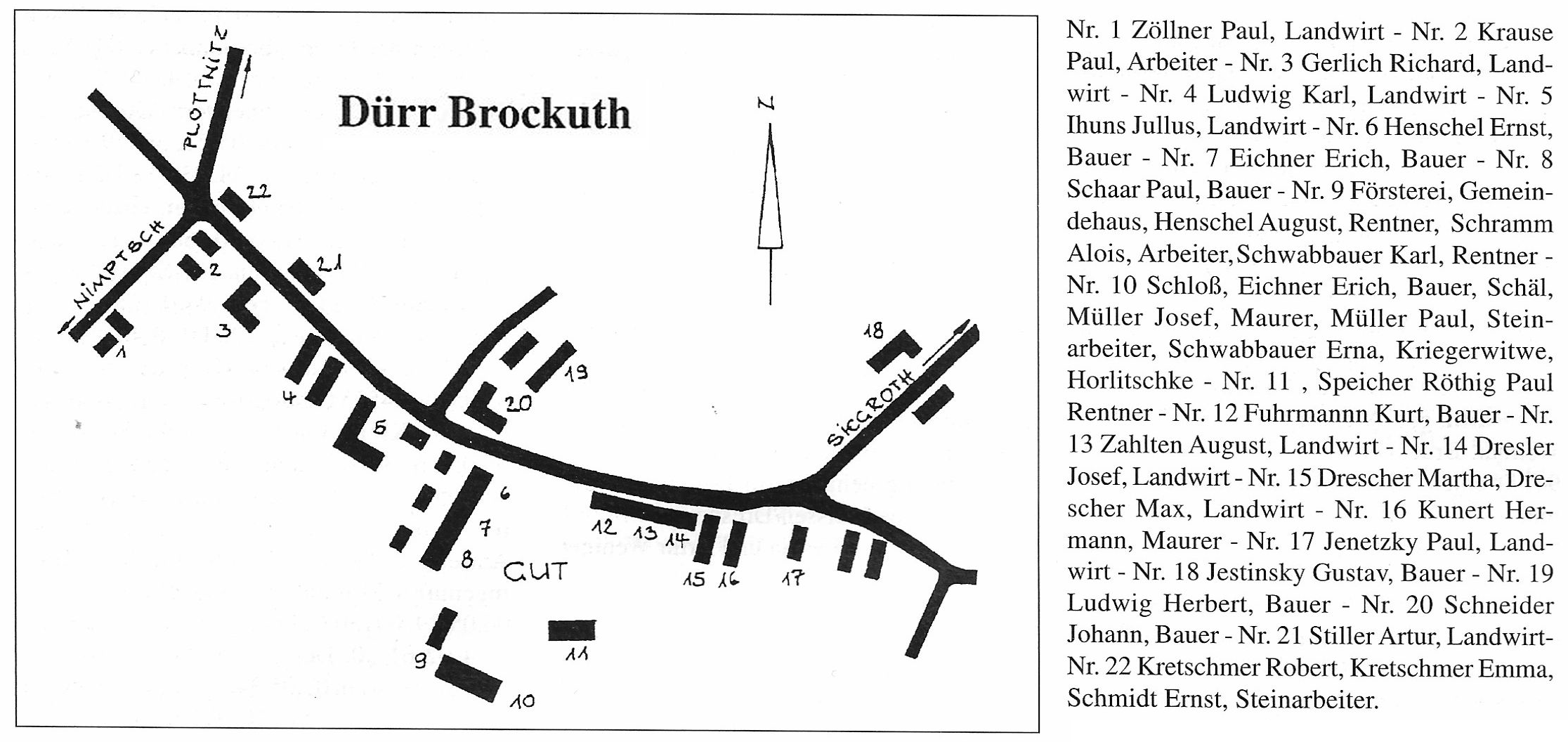 Fotos:
Dorflage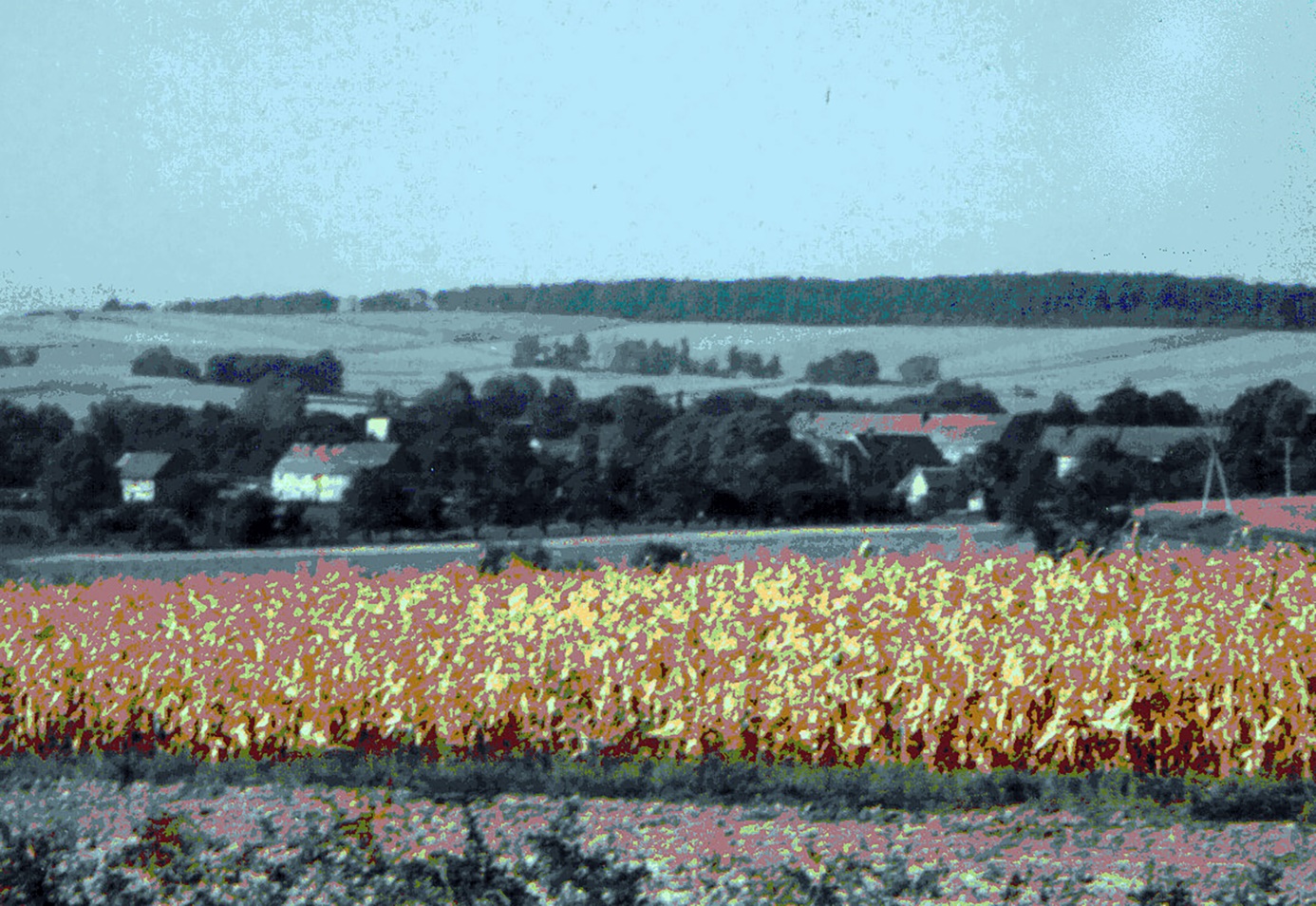 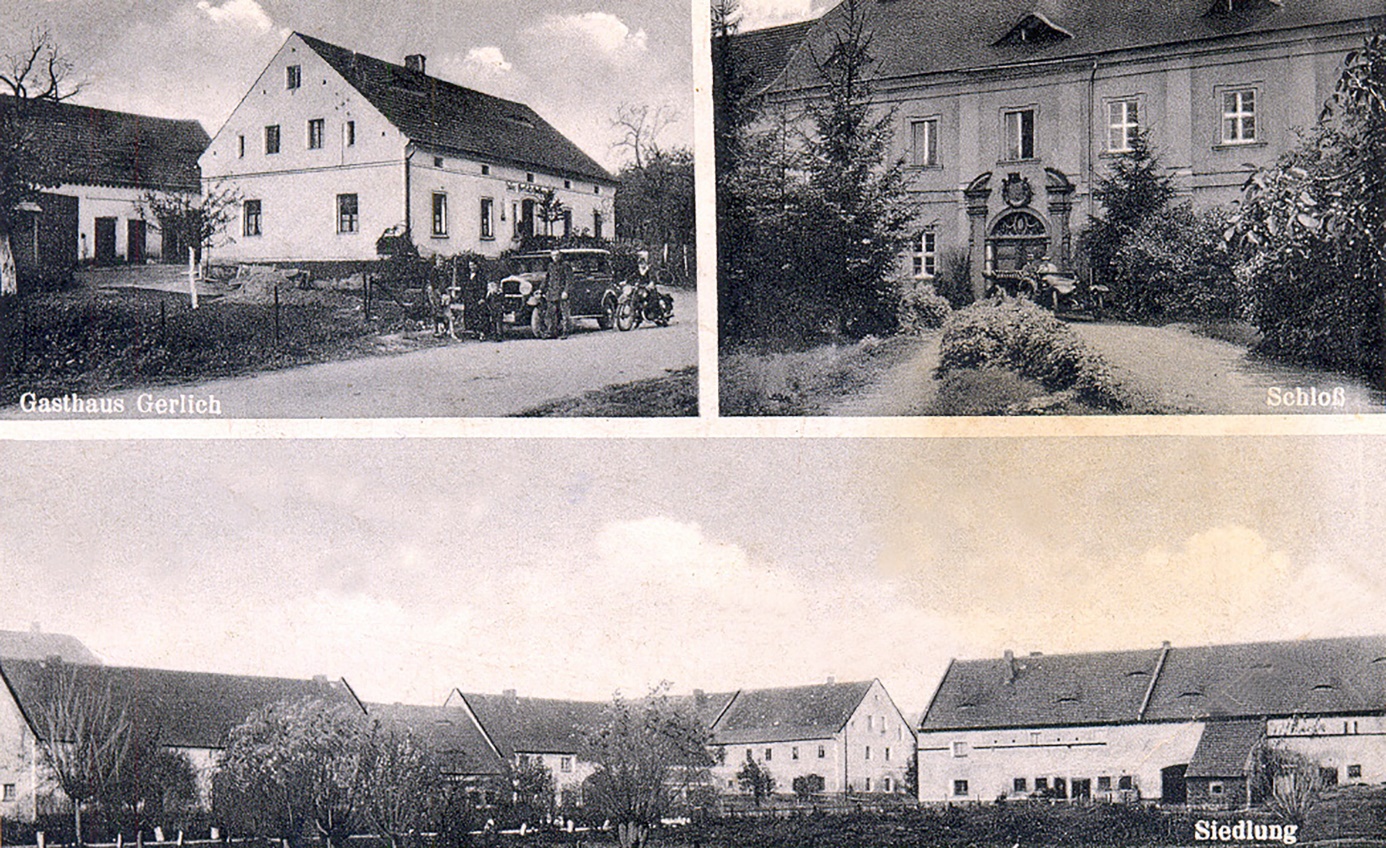 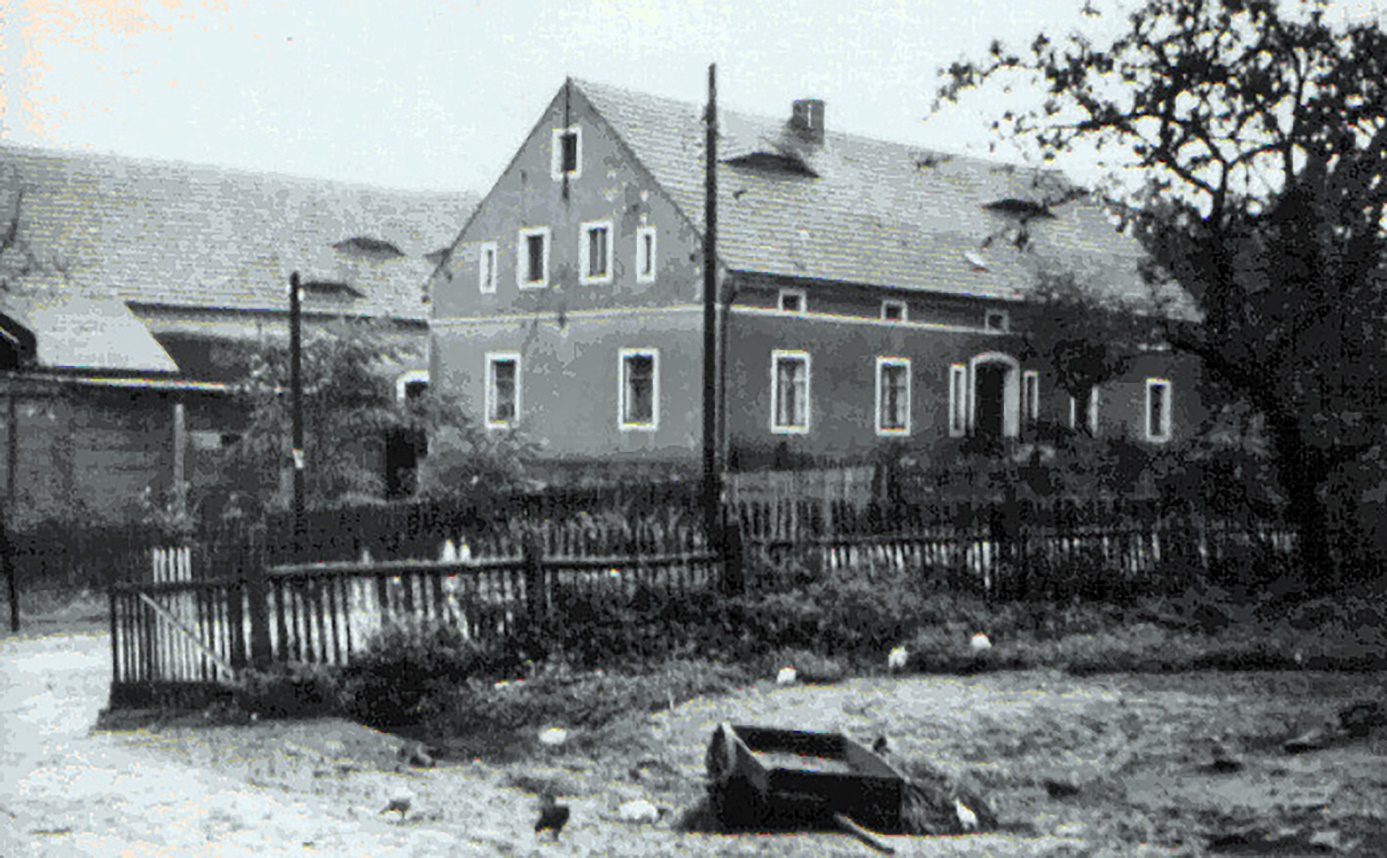 Gut der Fam. Gerlich